Základní škola Františka Křižíka BechyněLibušina 164, 391 65 BechyněÚprava zadávacích podmínekNázev veřejné zakázky:	Dodávka ICT techniky ZŠ Františka Křižíka Bechyně – ICT nás baví IIČíslo veřejné zakázky:                      C 15554Druh veřejné zakázky:		dodávkaForma zadávacího řízení:		veřejná zakázka malého rozsahuV souladu s čl. „Další podmínky pro plnění veřejné zakázky“ Výzvy k podání nabídek (dále je „Výzva“) zadavatel provádí následující úpravu zadávacích podmínek:Zadavatel ve Výzvě k podání nabídek v Příloze č. 1 – Technická specifikace předmětu zakázky, upravuje (snižuje) výkon procesoru následovně:Úprava se týká pouze této jedné položky specifikace. Ostatní požadavky zadavatel zůstávají touto úpravou nedotčené. V souvislosti s úpravou zadávacích podmínek zadavatel prodlužuje lhůtu pro podání nabídek do 2. 3. 2015 do 10:00 hod.V Bechyni dne 18. 2. 2015                                                                                                  ......................................................                                                                                        Mgr. Milan Kožíšek, ředitel školy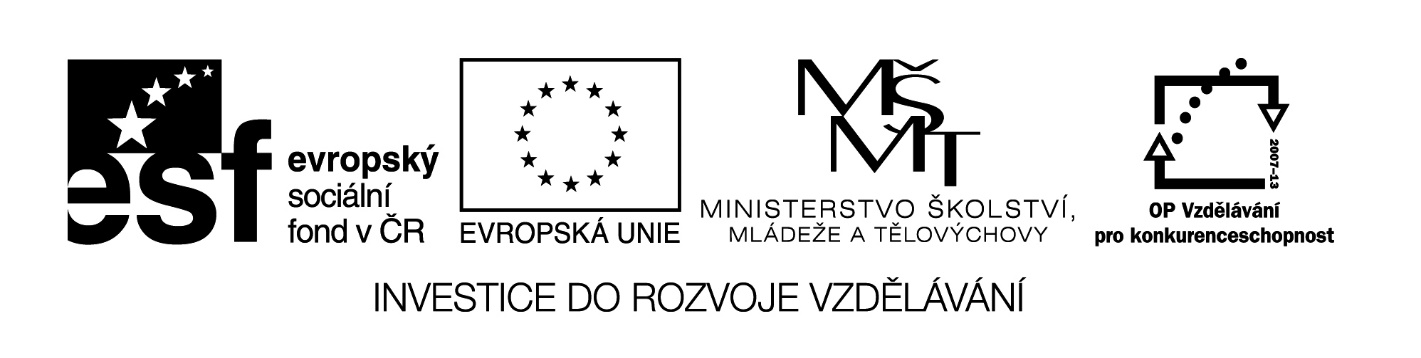 Výkon procesoru (minimální podle PassMark – CPU Mark)2100